Plan pracy w dniach 15 – 19 czerwca 
grupa najmłodsza 2,5-3-4 lTemat tygodnia: Zbliżają się wakacjeUmiejętność ogólna: zapoznanie dzieci z ciekawymi miejscami, przeznaczonymi na wakacyjny wypoczynek. Zapoznanie z możliwościami spędzania czasu wolnego.Na początek zagadka…Kto mi powie, jaki to czas
Gdy przedszkole idzie w las
Mama z Tatą w piłkę grają
I wszyscy się opalają.
W tym magicznym czasie
Grzyby rosną w lesie
Woda ciepła w morzu
W górach też nie gorzej
Lubię taki czas
Mogę długo spać, kto mi powie
Jak ten czas się zowie?
(WAKACJE)A teraz wysłuchaj wiersza B. Formy pt. „Lato i dzieci”Lato do nas idzie,
zatrzyma się w lesie.
Jagody, poziomki
w dużym koszu niesie. 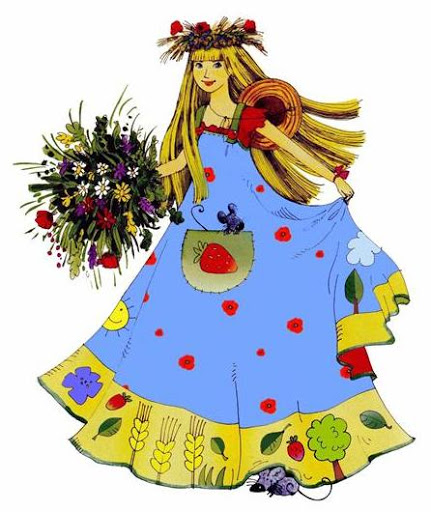 
Słoneczka promienie
rozrzuca dokoła.
− Chodźcie się pobawić! −
głośno do nas woła.
Nad morze i w góry
chce pojechać z nami.
Wie, że miło spędzi
czas z przedszkolakami.	Pytania do wiersza:Gdzie zatrzymało się lato?Co tam nazbierało?Gdzie lato nas zaprasza?Jak powinniśmy zachowywać się w górach, nad wodą i podczas pobytu w lesie? Czego nie powinniśmy robić?Spróbuj nauczyć się wiersza na pamięćPosłuchaj i spróbuj nauczyć się piosenki o wakacjach - „Wakacji czas”https://www.youtube.com/watch?v=ue82bNmhv6gWakacje nad morzem czy w górach?Zastanów się w które z tych miejsc chciałbyś pojechać i wyjaśnij dlaczego?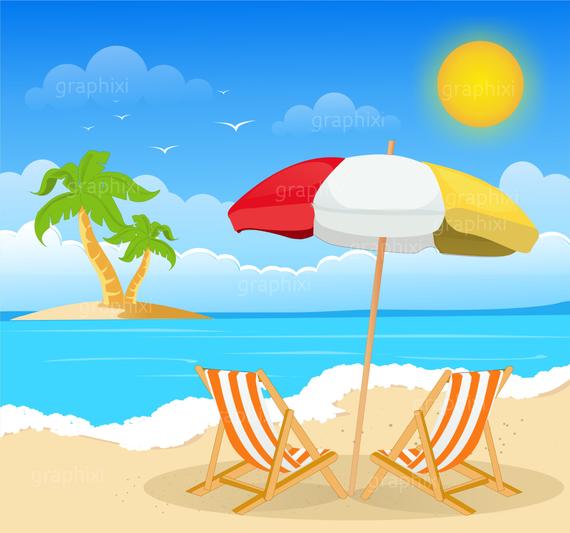 WAKACJE NAD MORZEM – spędzając wakacje nad morzem możemy wygrzewać się na słońcu leżąc na leżaku lub piasku, możemy kąpać się w wodzie, jeść lody, grać w piłkę i budować zamki z piasku.
                                                                                  WAKACJE W GÓRACH – spędzając wakacje w górach możemy podziwiać piękne widoki, spacerować po rozmaitych górskich szlakach, spędzać czas aktywnie i przyjemnie.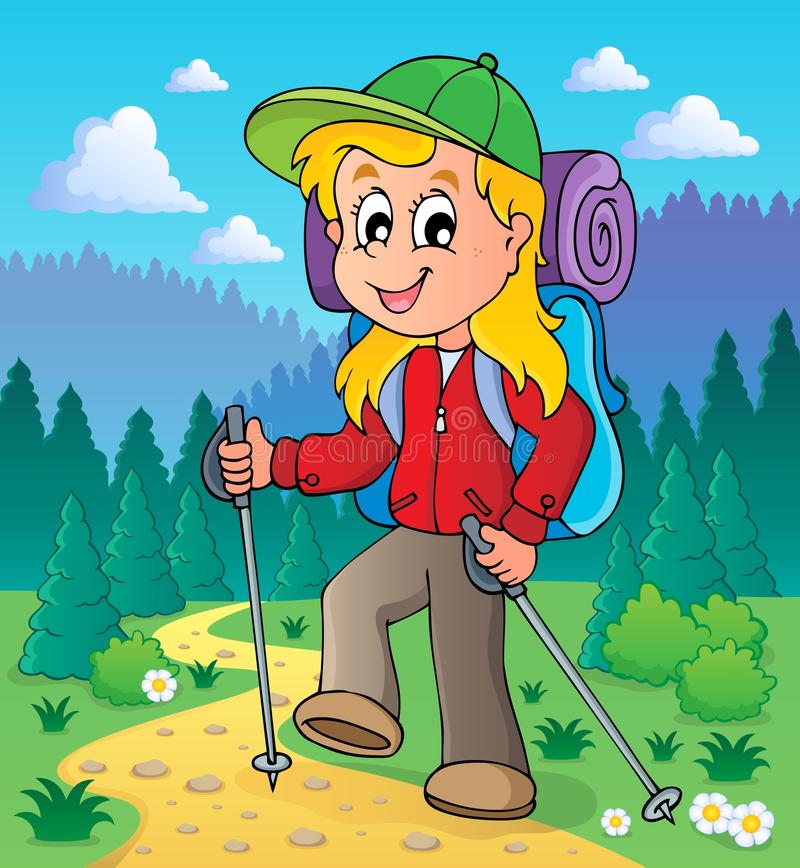 Spójrz na obrazki i powiedz co przedstawiają. Pokoloruj rzeczy, które zabieramy wybierając się nad wodę. Następnie spróbuj je policzyć.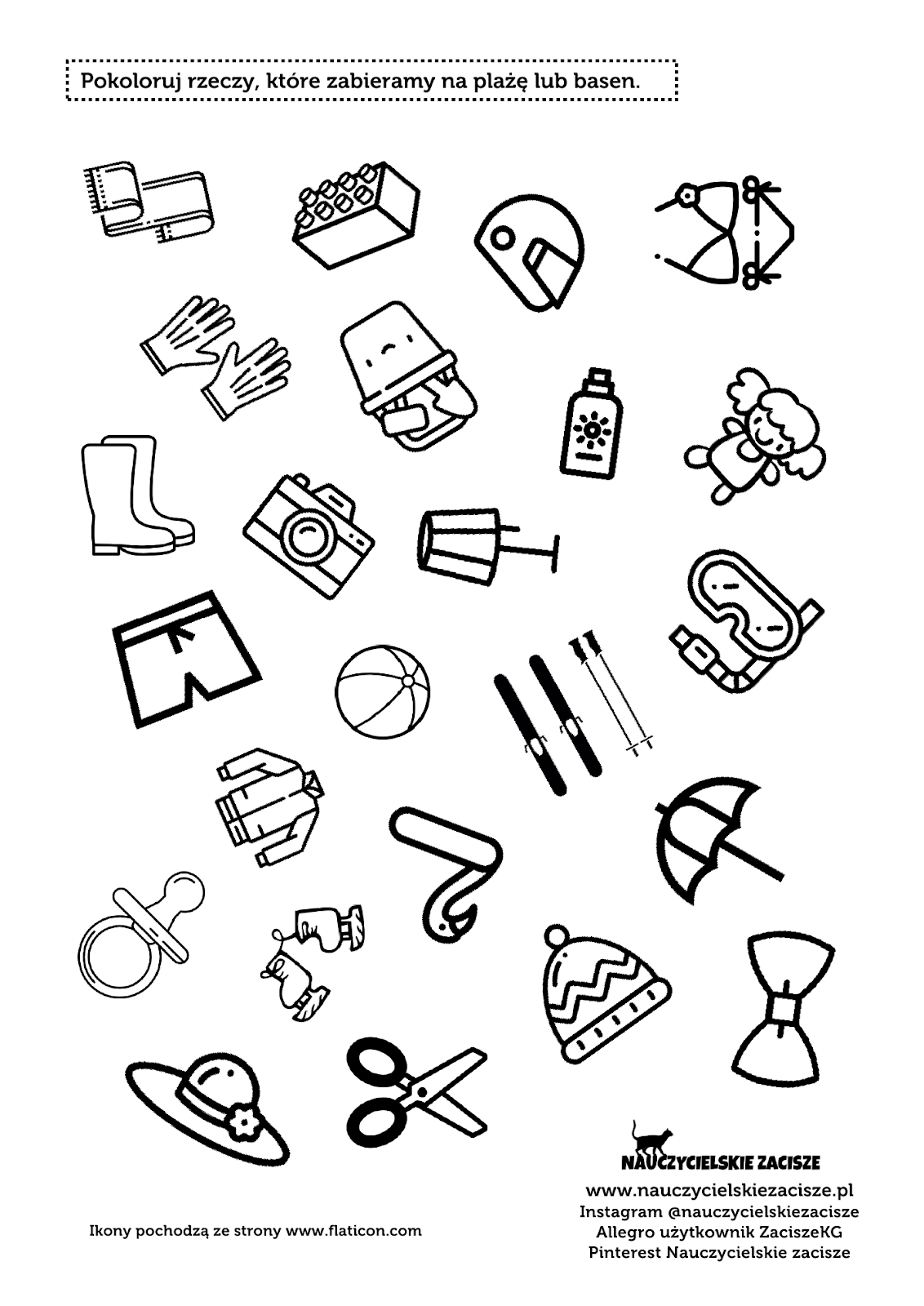 Pokoloruj obrazki a następnie je porozcinaj i przyklej na kartce we właściwej kolejności.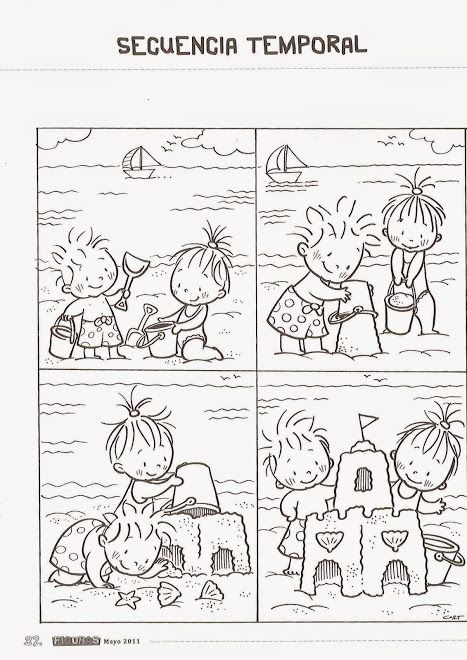 Pamiętaj o ruchu na świeżym powietrzu – korzystaj z ładnej pogody i uprawiaj sport. Pamiętaj, aby zabawy były bezpieczne.Praca plastyczna – wykonaj w dowolny sposób pracę związaną z wakacjami, możesz skorzystać z propozycji zamieszczonych poniżej.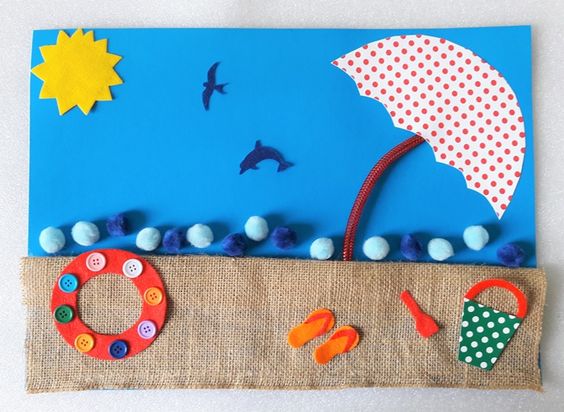 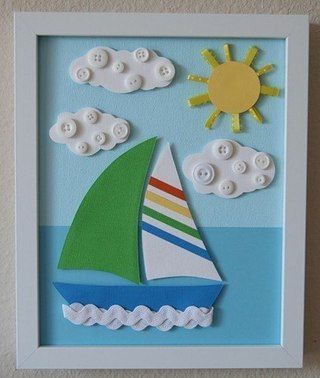 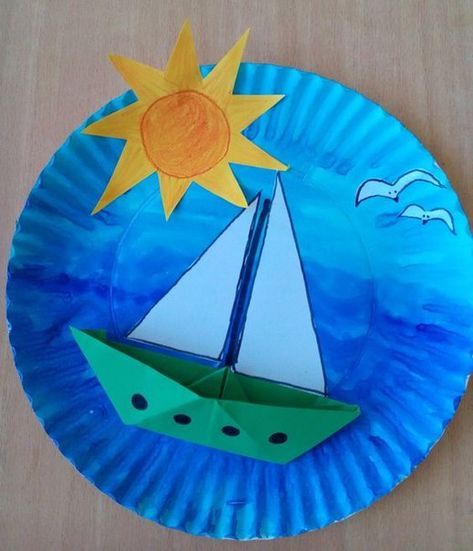 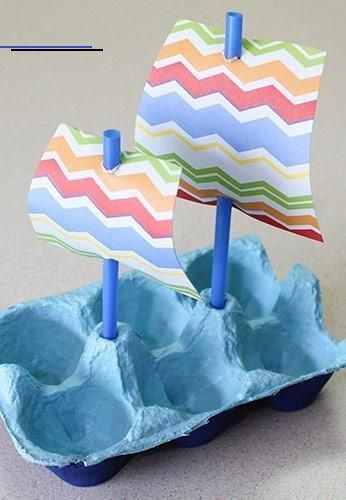 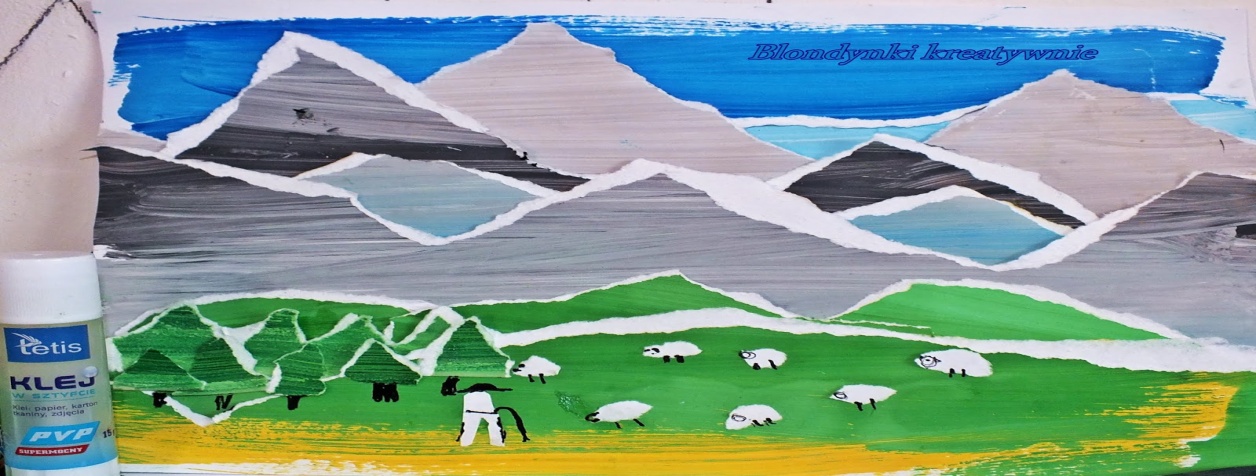 